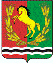 СОВЕТ ДЕПУТАТОВМУНИЦИПАЛЬНОГО ОБРАЗОВАНИЯ СТАРОМУКМЕНЕВСКИЙ СЕЛЬСОВЕТАСЕКЕЕВСКОГО РАЙОНА  ОРЕНБУРГСКОЙ ОБЛАСТИчетвертого созываР Е Ш Е Н И Е28.11.2022                                                                                                                                № 54О передаче осуществления части полномочий по вопросам местного  значения органов местного самоуправления сельского поселения на 2023 год.               В соответствии с частью 4 статьи 15 Федерального закона от 06.10.2003 года №131- ФЗ «Об общих принципах организации местного самоуправления в Российской Федерации» и на основании статьи 22  Устава муниципального образования Старомукменевский сельсовет Совет депутатов муниципального образования Старомукменевский сельсовет решил:              1. Органам местного самоуправления муниципального образования Старомукменевский сельсовет  передать осуществление части полномочий по вопросам местного значения органам местного самоуправления муниципального образования «Асекееевский район»:              1.1. по ведению учёта и контроля за исполнением бюджета  поселения;              1.2. по осуществлению внутреннего муниципального контроля;              1.3. по осуществлению внешнего муниципального финансового контроля;              1.4. по организации работы библиотек на территории сельского поселения (за исключением наделения библиотек движимым и недвижимым имуществом);- по решению вопросов кадрового обеспечения библиотек (за исключением, полномочий по согласованию кандидатур на замещение вакансий и решения хозяйственных вопросов);              1.5. по организации работы сельского Дома культуры и сельских клубов на территории сельского поселения (за  исключением наделения  сельского дома культуры и сельских клубов движимым и недвижимым имуществом); и решения хозяйственных вопросов);- по решению вопросов кадрового обеспечения сельского Дома культуры и  сельских клубов  (за исключением   полномочий по  согласованию кандидатур на замещение вакансий в сельском Доме культуры и сельских клубах;              1.6. по выдаче разрешений на строительство, (за исключением случаев предусмотренных Градостроительным кодексом Российской Федерации, иными федеральными законами),  выдаче градостроительных планов, разрешений на ввод  капитального строительства, расположенных на территории поселения; по резервированию земель и их изъятию, в том числе путем выкупа земельных участков в границах поселения для муниципальных нужд; по осуществлению земельного контроля, по подготовке документации по проекту планировки и проекту межевания территории.            -выдача уведомлений о соответствии (несоответствии) указанных в уведомлении о планируемых строительстве  или реконструкции объекта индивидуального жилищного строительства или садового дома параметров объекта индивидуального жилищного строительства или садового дома установленным параметрам и допустимости (недопустимости)  размещения объекта индивидуального жилищного строительства или садового дома на земельном участке;-выдача уведомлений о соответствии (несоответствии)  построенных или реконструированных объекта индивидуального жилищного строительства или садового дома требованиям законодательства о градостроительной деятельности             1.7. по предоставлению в установленном порядке по договорам социального найма жилых помещений муниципального жилищного фонда  отдельным категориям гражданам;- по принятию в установленном порядке решений о переводе жилых помеще ний в нежилые помещения и   нежилых помещений в жилые помещения;- по согласованию переустройства и перепланировки жилых помещений;- по признанию  в установленном порядке жилых помещений муниципального  жилого фонда непригодными для проживания;- по определению порядка получения документа,  подтверждающего принятие решения о согласовании или об отказе в согласовании переустройства и (или) перепланировки жилого помещения в соответствии с условиями  и порядком  переустройства и перепланировки жилых помещений.            1.8.по осуществлению части полномочий по обеспечению жильём молодых семей;            1.9. по оказанию поддержки субъектам малого и среднего предпринимательства.             2. В бюджете муниципального образования Старомукменевский сельсовет Асекеевского района  на 2023 год предусмотреть размер  иных  межбюджетных трансфертов,  предоставляемых   в бюджет муниципального образования «Асекеевский район», на осуществление указанных полномочий.              3.Администрации муниципального образования Старомукменевский сельсовет заключить соглашение с администрацией муниципального образования «Асекеевский район» о передаче осуществления части полномочий по решению вопросов местного значения согласно пункта 1 данного решения.               4. Настоящее решение вступает в силу после  обнародования, но не ранее             1 января 2023 года, и подлежит размещению на официальном сайте муниципального образования  Старомукменевский сельсовет   Асекеевского  района.Председатель Совета депутатов муниципального образования Старомукменевский сельсовет:                                            М.И.МингазовГлава муниципального образованияСтаромукменевский сельсовет:                                                                     Р.А.Каюмова